VLADA REPUBLIKE HRVATSKEZagreb, 11. veljače 2021._______________________________________________________________Predlagatelj:  Ministarstvo pravosuđa i uprave__________________________________________________________________________Predmet:   	Prijedlog zaključka o stavljanju izvan snage Zaključka Hrvatskoga sabora od 20. rujna 2019. koji je donesen uz Zakon o potvrđivanju Dodatnog protokola uz Konvenciju Vijeća Europe o sprječavanju terorizma (predlagatelj: Odbor za unutarnju politiku i nacionalnu sigurnost Hrvatskoga sabora)________________________________________________________________Banski dvori | Trg Sv. Marka 2  | 10000 Zagreb | tel. 01 4569 222 | vlada.gov.hrPRIJEDLOGKLASA:URBROJ: Zagreb,PREDSJEDNIKU HRVATSKOGA SABORAPredmet:	Prijedlog zaključka o stavljanju izvan snage Zaključka Hrvatskoga sabora od 20. rujna 2019. koji je donesen uz Zakon o potvrđivanju Dodatnog protokola uz Konvenciju Vijeća Europe o sprječavanju terorizma (predlagatelj: Odbor za unutarnju politiku i nacionalnu sigurnost Hrvatskoga sabora) – mišljenje VladeVeza:	Pismo Hrvatskoga sabora, klase: 215-01/21-01/01, urbroja: 65-21-03, od 27. siječnja 2021. Na temelju članka 122. stavka 2. Poslovnika Hrvatskoga sabora (Narodne novine, br. 81/13, 113/16, 69/17, 29/18, 53/20, 119/20 – Odluka Ustavnog suda Republike Hrvatske i 123/20), Vlada Republike Hrvatske o Prijedlogu zaključka o stavljanju izvan snage Zaključka Hrvatskoga sabora od 20. rujna 2019. koji je donesen uz Zakon o potvrđivanju Dodatnog protokola uz Konvenciju Vijeća Europe o sprječavanju terorizma (predlagatelj: Odbor za unutarnju politiku i nacionalnu sigurnost Hrvatskoga sabora), daje sljedeće M I Š L J E N J EVlada Republike Hrvatske nema primjedbi na Prijedlog zaključka o stavljanju izvan snage Zaključka Hrvatskoga sabora od 20. rujna 2019. koji je donesen uz Zakon o potvrđivanju Dodatnog protokola uz Konvenciju Vijeća Europe o sprječavanju terorizma, koji je predsjedniku Hrvatskoga sabora podnio Odbor za unutarnju politiku i nacionalnu sigurnost Hrvatskoga sabora, aktom od 21. siječnja 2021.Za svoje predstavnike, koji će u vezi s iznesenim mišljenjem biti nazočni na sjednicama Hrvatskoga sabora i njegovih radnih tijela, Vlada je odredila ministra pravosuđa i uprave dr. sc. Ivana Malenicu i državne tajnike mr. sc. Josipa Salapića i Juru Martinovića.                                                                                                                PREDSJEDNIKmr.sc. Andrej Plenković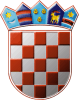 